SOTL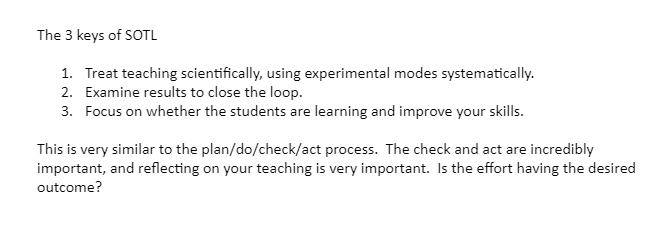 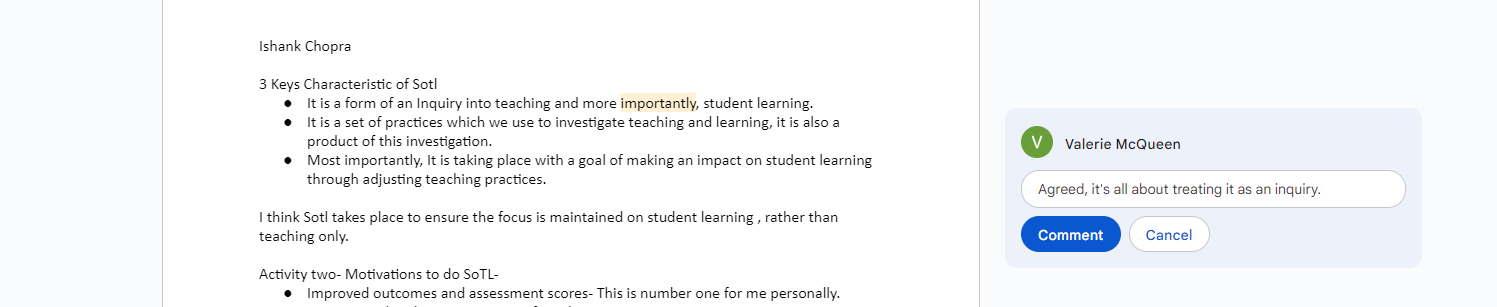 